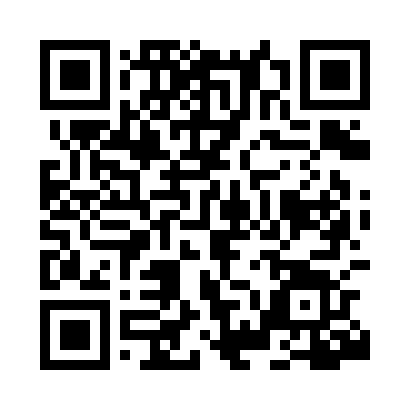 Prayer times for Auldana, AustraliaWed 1 May 2024 - Fri 31 May 2024High Latitude Method: NonePrayer Calculation Method: Muslim World LeagueAsar Calculation Method: ShafiPrayer times provided by https://www.salahtimes.comDateDayFajrSunriseDhuhrAsrMaghribIsha1Wed5:266:5212:123:105:336:542Thu5:266:5212:123:105:326:533Fri5:276:5312:123:095:316:524Sat5:286:5412:123:085:306:515Sun5:286:5512:123:075:296:506Mon5:296:5612:123:065:286:497Tue5:306:5612:123:065:276:498Wed5:306:5712:123:055:266:489Thu5:316:5812:123:045:256:4710Fri5:326:5912:123:045:246:4611Sat5:326:5912:123:035:236:4612Sun5:337:0012:123:025:236:4513Mon5:347:0112:123:025:226:4414Tue5:347:0212:123:015:216:4415Wed5:357:0312:123:005:206:4316Thu5:367:0312:123:005:206:4217Fri5:367:0412:122:595:196:4218Sat5:377:0512:122:595:186:4119Sun5:377:0612:122:585:186:4120Mon5:387:0612:122:585:176:4021Tue5:397:0712:122:575:166:4022Wed5:397:0812:122:575:166:3923Thu5:407:0812:122:565:156:3924Fri5:407:0912:122:565:156:3925Sat5:417:1012:122:555:146:3826Sun5:417:1012:122:555:146:3827Mon5:427:1112:122:555:146:3828Tue5:437:1212:132:545:136:3729Wed5:437:1212:132:545:136:3730Thu5:447:1312:132:545:126:3731Fri5:447:1412:132:545:126:37